SCALES (see attached scale sheet)W. Ferling – 48 Famous Studies for Saxophone, #9 measures 1-16Suggested Tempo: eighth note = 72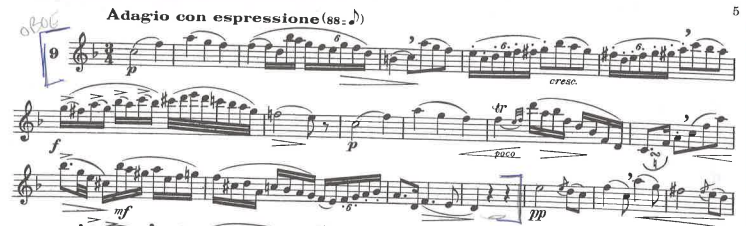 W. Ferling – 48 Famous Studies for Saxophone, #26 allSuggested Tempo: quarter note = 112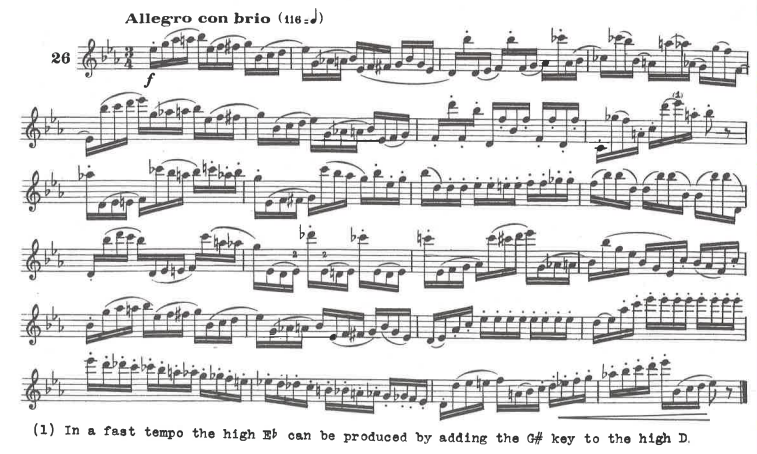 